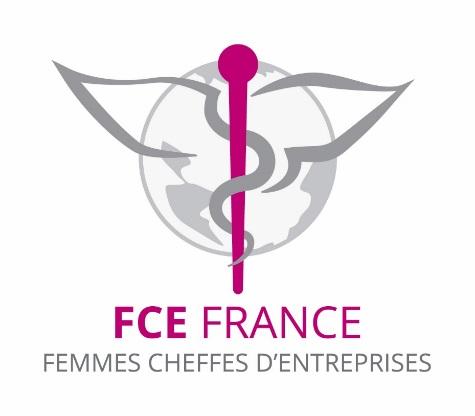 Les Femmes Chefs d’Entreprises de la Côte d’Opale invitent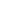 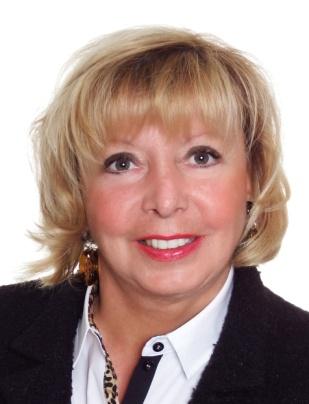 à vous présenter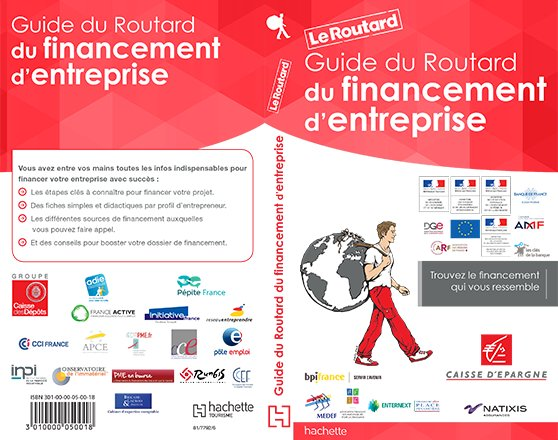 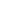 Le 25 février à 16h45 au Carré Saint-Martin (Bowling)53 rue du Fond Squin RN 43 à Saint Martin au LaertInscription obligatoire avant le 17 février à : https://docs.google.com/forms/d/1RC-4sxQsedumX0wT6YcQER_cdY6t81DNapWnGOVA0e4/viewform?usp=send_formfcecotedopale@gmail.com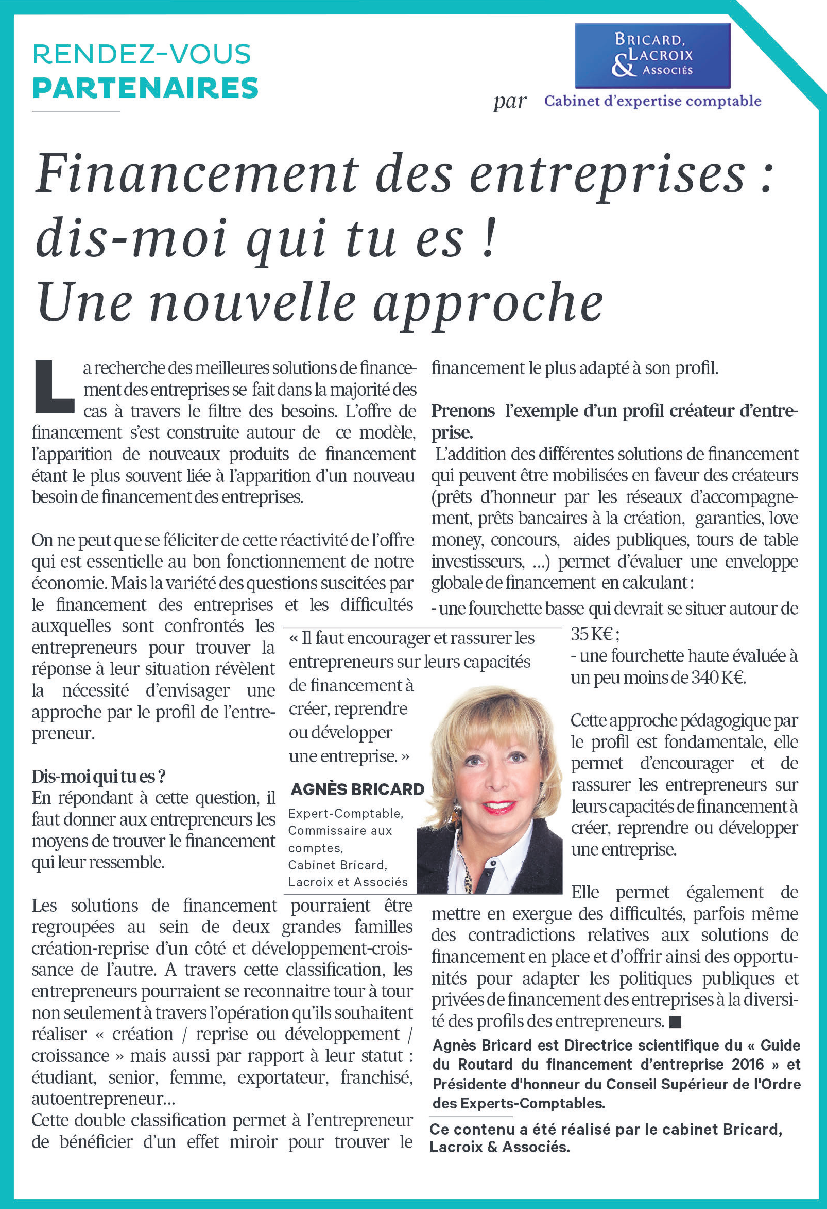 